РЕШЕНИЕО внесении изменений в решение Городской Думы Петропавловск-Камчатского городского округа от 04.10.2017 № 5-р «Об утверждении состава постоянных комитетов и комиссий Городской Думы Петропавловск-Камчатского городского округа»Рассмотрев проект решения Городской Думы Петропавловск-Камчатского городского округа о внесении изменений в решение Городской Думы Петропавловск-Камчатского городского округа от 04.10.2017 № 5-р 
«Об утверждении состава постоянных комитетов и комиссий Городской Думы Петропавловск-Камчатского городского округа», внесенный председателем Городской Думы Петропавловск-Камчатского городского округа                      Монаховой Г.В., в соответствии со статьями 14 и 60 Решения Городской Думы Петропавловск-Камчатского городского округа от 13.07.2018 № 82-нд                            «О Регламенте Городской Думы Петропавловск-Камчатского городского округа» Городская Дума Петропавловск-Камчатского городского округаРЕШИЛА:1. Внести в решение Городской Думы Петропавловск-Камчатского городского округа от 04.10.2017 № 5-р «Об утверждении состава
постоянных комитетов и комиссий Городской Думы Петропавловск-Камчатского городского округа» следующие изменения:1) подпункт 1 пункта 1 изложить в следующей редакции:«1) Комитет Городской Думы по бюджету, финансам и экономике:2) подпункт 2 пункта 1 изложить в следующей редакции:«2) Комитет Городской Думы по местному самоуправлению и социальной политике:3) подпункт 5 пункта 1 изложить в следующей редакции:«5) Комиссия Городской Думы по взаимодействию с Контрольно-счетной палатой Петропавловск-Камчатского городского округа:2. Настоящее решение вступает в силу со дня его подписания.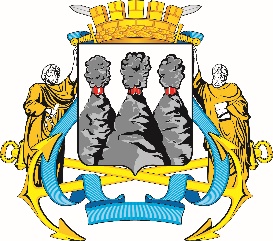 ГОРОДСКАЯ ДУМАПЕТРОПАВЛОВСК-КАМЧАТСКОГО ГОРОДСКОГО ОКРУГАот 28.08.2019 № 494-р22-я сессияг.Петропавловск-Камчатскийпредседатель Комитета:председатель Комитета:председатель Комитета:Монахова Г.В.-депутат Городской Думы по единому муниципальному избирательному округу;заместители председателя Комитета:заместители председателя Комитета:заместители председателя Комитета:Воровский А.В.-депутат Городской Думы по избирательному округу 
№ 5;Колядка В.В.-депутат Городской Думы по единому муниципальному избирательному округу;Мелехина Т.В.-депутат Городской Думы по единому муниципальному избирательному округу;члены Комитета:члены Комитета:члены Комитета:Ванюшкин С.А.-депутат Городской Думы по единому муниципальному избирательному округу;Кронов А.А.-депутат Городской Думы по избирательному округу 
№ 3;Оськин С.В.-депутат Городской Думы по избирательному округу 
№ 7;Прудкий Д.А.-депутат Городской Думы по избирательному округу 
№ 4;Толмачев И.Ю.-депутат Городской Думы по избирательному округу 
№ 2;»;председатель Комитета:председатель Комитета:председатель Комитета:Воровский А.В.-депутат Городской Думы по избирательному округу 
№ 5;заместители председателя Комитета:заместители председателя Комитета:заместители председателя Комитета:Гусейнов Р.В. оглы-депутат Городской Думы по единому муниципальному избирательному округу;Кадачигова Д.С.-депутат Городской Думы по единому муниципальному избирательному округу;Рыкова И.В.-депутат Городской Думы по единому муниципальному избирательному округу;члены Комитета:члены Комитета:члены Комитета:Богданова Е.В.-депутат Городской Думы по единому муниципальному избирательному округу;Зубенко Е.В. -депутат Городской Думы по избирательному округу 
№ 6;Монахова Г.В.-депутат Городской Думы по единому муниципальному избирательному округу;Прудкий Д.А.-депутат Городской Думы по избирательному округу 
№ 4;Рясная В.И.-депутат Городской Думы по избирательному округу 
№ 1;Смирнов С.И.-депутат Городской Думы по единому муниципальному избирательному округу;Толмачев И.Ю.-депутат Городской Думы по избирательному округу 
№ 2;»;председатель Комиссии:председатель Комиссии:председатель Комиссии:Кронов А.А.-депутат Городской Думы по избирательному округу 
№ 3;заместитель председателя Комиссии:заместитель председателя Комиссии:заместитель председателя Комиссии:Борисенко А.А.-депутат Городской Думы по избирательному округу 
№ 3;члены Комиссии:члены Комиссии:члены Комиссии:Белослудцева Ю.В.-аудитор Контрольно-счетной палаты Петропавловск-Камчатского городского округа;Брызгин К.В.-заместитель Главы администрации Петропавловск-Камчатского городского округа – руководитель Управления делами администрации Петропавловск-Камчатского городского округа;Ванюшкин С.А.-депутат Городской Думы по единому муниципальному избирательному округу;Воровский А.В.-депутат Городской Думы по избирательному округу 
№ 5;Колядка В.В.-депутат Городской Думы по единому муниципальному избирательному округу;Курбанова Т.Д.-аудитор Контрольно-счетной палаты Петропавловск-Камчатского городского округа;Лесков Б.А.-депутат Городской Думы по единому муниципальному избирательному округу;Мелехина Т.В.-депутат Городской Думы по единому муниципальному избирательному округу;Оськин С.В.-депутат Городской Думы по избирательному округу 
№ 7;Панов А.Г.-депутат Городской Думы по избирательному округу 
№ 4;Прудкий Д.А.-депутат Городской Думы по избирательному округу 
№ 4;Рекунова О.В.-аудитор Контрольно-счетной палаты Петропавловск-Камчатского городского округа;Тур Е.А.-заместитель руководителя Управления делами администрации Петропавловск-Камчатского городского округа;Чубкова О.С.-заместитель Главы администрации Петропавловск-Камчатского городского округа – руководитель Управления финансов администрации Петропавловск-Камчатского городского округа;».Председатель Городской Думы Петропавловск-Камчатского городского округаГ.В. Монахова